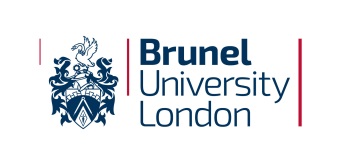 PARTNERSHIP WITHDRAWAL FORMThe Code of Practice must be read before completion of this form.Any queries should be referred to the Academic Partnerships Office.Please forward the completed form to the Head of Academic Partnerships who will arrange for consideration by the Strategic Approval Scrutiny Panel and approval by Senate.Type of proposalWithdrawal of Partnership1. Partner:2. Programmes Affected:(please specify)3. Home College / Department / Division (List all affected Colleges/ Departments/Divisions)4. Contributing College / Department / Division**other than the main College/Department/Division5. Brunel University London Academic Lead/Partnership Manager (name and contact details)6. Please provide the rationale for the request:7. Number of students in annual intake:8. Please give the date that the final cohort of students that will be permitted to commence programme(s) / pathway(s) above:(once approved by Senate, no new students will be permitted to register for this programme/pathway/mode after this date)All sections below must be completedAll sections below must be completed9. Please provide details of transitional arrangements to enable completion of studies for students currently registered on the programme delivered in partnership.(teach-out options to be listed here please)10. Please provide details of current contractual arrangements and provisions (legal notice, termination).11. Discussed and agreed at Department Management Board.Signature………………………………………..  Date………………………….12. Please provide details of consultation with the Director of Communications, Marketing, and Student Recruitment  regarding the marketing of the programme.Agreed by Director of Communications, Marketing, and Student Recruitment or nominee.Signature……………………………………….  Date………………………….13. Please provide details of consultation with the Head of Admissions regarding the number of prospective students who have been offered or have accepted places.Agreed by Head of Admissions or nominee.Signature……………………………………….  Date………………………….14. Please provide details of arrangements for prospective students who have been offered a place on the programme15. Please provide details of consultation with the Quality Assurance Manager regarding the potential impact on students and applicants.Recommended by College Education Committee (signature of Deputy Dean (Academic Affairs))Signature………………………………………  Date………………………….Endorsed by ‘Home’ College Management Board (signature of Dean of College or Vice Dean (Education))Signature…………………………………….    Date………………………….Recommended by Strategic Approval Scrutiny PanelSignature…………………………………  Date………………………….Withdrawal of partnership approved on behalf of SenateSignature…………………………………  Date………………………….